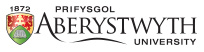                             Daily Trailer defect check sheet(THIS CHECK MUST BE CARRIED OUT AND COMPLETED BY THE DRIVER PRIOR TO DAILY FIRST USE, INCONJUNCTION WITH COMPLETING A DAILY VEHICLE DEFECT CHECK SHEET, TO ENSURE THAT THE TRAILER BEING TOWED IS SAFE AND ROADWORTHY. A TRAILER MUST NOT BE TOWED/ USED IF IT IS UNSAFE OR UNROADWORTHY)By signing the below, I confirm that I have performed all the above checks thoroughly and correctly in section A, that are relevant to the trailer.                                                    If a defect is identified in section A or throughout the working day, it must be noted in Section B and reported to my line manager.Trailer Make            Trailer modelSerial no/ description of trailerSatisfactory (✔)         Unsatisfactory and requires attention (R)                Not applicable (N/A)SECTION AMonTuesWedThursFriSatSunOperator- Fit and well, trained how to tow this trailer and operate all the trailer functions Coupling connection- Operational and secureTow hitch cables- Undamaged, 7 or 13 pin connection, secure and fully operational‘A’ frame hitch- Undamaged and plate visible (if applicable)Breakaway cable- Secure, operating fully and correctlyTrailer jockey wheel- Secure, operating fully and correctlySafety chain- Secure, operating fully and correctlyElectric & Air connection- Secure, operating fully and correctlyTyres- Inflated correctly, with legal tread depth, undamaged, no bulges or cords showingWheel security- Secure and undamaged, no excessive damage to the wheel rimSpare wheel- Serviceable, correct pressure with tool kit and jack (if applicable)Brakes- Operating fully and correctlyBody and mudflaps- Undamaged, secure and no sharp edgesAll lights and indicators- Operating correctly and beacons (if applicable)Reflectors and lenses- Undamaged, clean and clearly visibleSECTION AMonTuesWedThursFriSatSunNumberplate- Undamaged, clean and clearly visibleTrailer tail board Secure and fully operational (if applicable)Tipper body- Secure and fully operational (if applicable)Security and size of trailer load- Trailer is not overloaded, overweight (within weight limit) and load is secure.Additional itemAdditional ItemAdditional ItemMonTuesWedThursFriSatSunDriver signatureSECTION B – List any deficiencies/ defect below (to be reported to line manager)                                                                                                                                                                                                                                                               Reported to……………………………………………………………………………………………………………………Date and time…………………………………SECTION C-Action taken to rectify deficiencies/ defect by line managerLine manager signature……………………………………………………………………………………………………..Date and time…………………………………..